«Волшебная водица».Задача: Развитие представлений о свойствах воды. Освоение экспериментирования. Развитие познавательной активности.Оборудование: Таз с водой, стаканы с водой (кипяченой), небольшие деревянные и металлические предметы, сахар, соль, ложка,  бумажный кораблик, речной песок, спички, карточка с условным обозначением воды.Ход занятия.Уточняем знания ребенка о воде, о состояниях воды в природе. Сегодня мы будем проводить фокусы. Перед ребенком разложены различные предметы, деревянные и металлические. На столе банка с водой, дети пробуют, что из предметов плавает, что тонет. Взрослый помогает сделать вывод о том, что деревянные предметы плавают, металлические-тонут. Теперь дети сами могут поиграть с предметами, проверяя, что плавает, что – нет. Взрослый предлагает поджечь воду в стакане, подносит спичку к воде и просит ребенка сказать, получится ли это у него. Затем опускает спичку в воду, она гаснет. Взрослый удивляется, почему так происходит.  Ребенок догадывается, что огонь боится воды. Если этого не происходит, взрослый напоминает им истории, в которых огонь тушили водой. Затем взрослый спрашивает, что случится с сахаром, если его бросить в воду, что -  с солью, что – с песком. Ребенок производит эти действия сам, убеждаясь, что соль и сахар растворяются, а песок – нет. Взрослый выясняет, исчезли ли соль и сахар и помогает ребенку понять, что они просто стали невидимы, но остались в воде. Для подтверждения этого факта дети пробуют соленую и сладкую воду из стаканов. Затем они используют ее в игровой деятельности.  Давайте немножко отдохнем!Физкультминутка.Я прошу подняться вас – это «раз»,Повернулась голова - это «два»,Руки вбок, вперед смотри это «три».На «четыре» – поскакать.Две руки к плечам прижать - это «пять».Всем ребятам тихо сесть - это «шесть».Обозначение воды.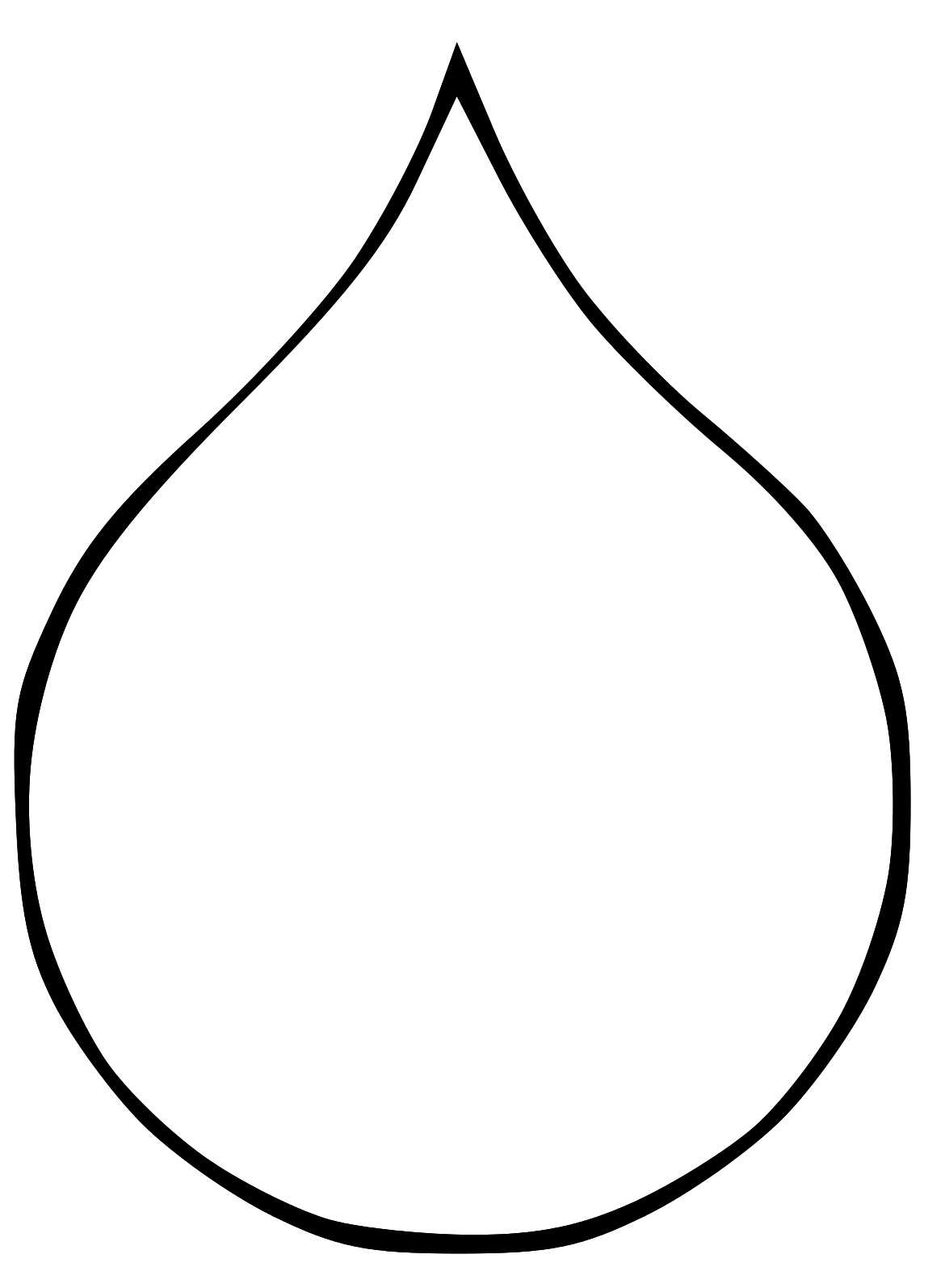 